Kulturraum Meißen – Sächsische Schweiz – Osterzgebirge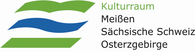 Sparte Museen, Sammlungen und AusstellungenWertung nur mit entspr. Nachweis!Statistikblatt 							Allgemeine spartenspezifische Förderkriterien Die Angaben 1. bis 5. beziehen sich auf das Vorjahr. Die Angaben sind mit Presseveröffentlichungen, Flyer, Rechnungen, Verträgen, Zertifikaten u. ä. zu belegen. Nachweisbare Angaben werden nur gewertet, wenn sie tatsächlich nachgewiesen sind. 1. Sammeln und Bewahren	1.1. Bedeutung der Sammlung/GedenkstätteWichtigste bzw. bedeutendste Sammlungen/Ausstellung/Objekt 		1.2. Inventarisierter Bestand 		Mehrere Exemplare eines Objektes zählen grundsätzlich einfach		1.3. Digitalisierte Inventarisierung1.4. ErhaltungStändig bzw. regelmäßig durchgeführte Konservierungsmaßnahmen:1.5. SammlungserweiterungEtat für Ankaufvollständige Inventarisierung:		ja	nein 	Inventarisierungsnummer(n): 	1.6. DepotAusstattung:Einbruchmeldeanlage	Brandmeldeanlage	  	Verbindung zum Wachschutz2. Forschen2.1. Kooperationen Beleg = Kooperationsvereinbarungen o. ä.2.2. Veröffentlichungen/Publikationen		2.3. Fachtagung/Weiterbildung Gewertet werden nur Tagungen, Workshops, Lehrgänge oder Weiterbildungen mit dem Ziel der Qualifizierung der Museumsarbeit. Spezielle, fachlich ausgerichtete Veranstaltungen müssen dem Profil des Museums entsprechen. Für die Teilnahme an zwei Tagungen bzw. von zwei Mitarbeitern an einer Tagung wird ein Punkt vergeben. Zwei Punkte erhält die Einrichtung für die Mitwirkung. Dies setzt einen eigenen inhaltlichen Beitrag im Veranstaltungsprogramm voraus. Drei Punkte werden erteilt, wenn die Einrichtung überwiegend alleiniger Ausrichter einer Tagung oder Fortbildung ist, d. h. den Hauptteil der Organisation trägt. Wurde neben der Teilnahme an Tagungen bzw. WB zusätzlich eine Tagung oder WB mitgestaltet oder ausgerichtet, addiert sich die Punktezahl.3. AusstellenEinbruchmeldeanlage	Brandmeldeanlage		Verbindung zum Wachschutz	3.2. letzte Aktualisierung der Dauerausstellung 				3.3.Sonderausstellungen (bis 3 Ausstellungen angeben; es zählt der Beginn der Ausstellung  Jahresübergreifende Ausstellungen dürfen nur in einem Jahr der Eröffnung angegeben werden)4.Vermitteln4.1. Vorträge und vergleichbare fachspezifische Angebote (für die maximale Punktzahl müssen 8 Vorträge/Angebote angegeben werden; die Angebote können nur gewertet werden, wenn sie sich auf die Thematik des Museums beziehen; Ausführungen im Rahmen einer Ausstellungseröffnung zählen NICHT)	4.2. Museumspädagogik bzw. fachspezifische Pädagogikbesondere Höhepunkte:(z. B. Museumsfest, Museumsnacht, Aktionstage)ständige museumspädagogische bzw. fachspezifische Angebote:		projekt- oder ausstellungsbezogene Angebote: 4.3 digitale Angebote (Homepages werden nicht als Social Media Auftritt  gewertet)Multimediaguides		Nachweis: Link zur WebsiteSocial Media Auftritt		Nachweis: Link zur Websitevirtuelle Ausstellung		Nachweis: Link zur Website4.4. Öffnungszeiten4.5. Besucher (es zählen die Museumsbesucher sowie die Teilnehmer von Eigenveranstaltungen; Teilnehmer an Veranstaltungen, die von Dritten ausgerichtet werden, sind nicht anzugeben)5. Fachpersonal mit unbefristeter Anstellung bzw. unbefristeter DL-Vertrag (bis 4 Mitarbeiter angeben)6. Sitzgemeindeanteil 	 wird anhand des Antrages ausgewertet7. Eigenanteil   wird anhand des Antrages ausgewertet8. Besonderheitenaußergewöhnliche Umstände oder Belastungen (z. B. Havarien, Baumaßnahmen, Restaurierungen, Ausstellungen oder Leihersuchen mit außergewöhnlichen Aufwand, herausragende Projekte oder Leistungen u. ä.) im Vor- oder Antragsjahr.Keine Berücksichtigung finden selbstverschuldete Einschränkungen/Mehrbelastungen.Einrichtung:zum Verwendungsnachweis der Kulturraummittel für das Jahrund zur Beantragung der Kulturraumförderung für das Jahr Museum entspr. ICOM-Definitionkunstgeschichtliche Ausstellung bzw. Gedenkstättekunstgeschichtliche Ausstellung bzw. Gedenkstättekunstgeschichtliche Ausstellung bzw. Gedenkstättekunstgeschichtliche Ausstellung bzw. Gedenkstättekunstgeschichtliche Ausstellung bzw. Gedenkstättekunstgeschichtliche Ausstellung bzw. Gedenkstättetechnisch-historische Sammlungbotanisch-historische Sammlungbotanisch-historische Sammlungbotanisch-historische Sammlungbotanisch-historische Sammlungbotanisch-historische Sammlungbotanisch-historische SammlungFachwissenschaftliches Profil (nur Museen):Fachwissenschaftliches Profil (nur Museen):Entwicklungskonzept der Einrichtung vorhandenEntwicklungskonzept der Einrichtung vorhandenEntwicklungskonzept der Einrichtung vorhandenEntwicklungskonzept der Einrichtung vorhandenEntwicklungskonzept der Einrichtung vorhandenEntwicklungskonzept der Einrichtung vorhandenEntwicklungskonzept der Einrichtung vorhandenAlleinstellungsmerkmal bzw. Relevanz im Kulturraum:Alleinstellungsmerkmal bzw. Relevanz im Kulturraum:Alleinstellungsmerkmal bzw. Relevanz im Kulturraum:stabile institutionelle und finanzielle Basisstabile institutionelle und finanzielle Basisstabile institutionelle und finanzielle Basishauptamtliche LeitungFS-/HS-AbschlussFS-/HS-AbschlussFS-/HS-AbschlussFachrichtung:Fachrichtung:hauptamtliche Leitungandere Qualifizierung:  andere Qualifizierung:  andere Qualifizierung:  andere Qualifizierung:  hauptamtliche Leitungals Leiter tätig seit:als Leiter tätig seit:als Leiter tätig seit:als Leiter tätig seit:mindestens 30 Stunden Öffnungszeit/Woche (Hauptsaison) mindestens 30 Stunden Öffnungszeit/Woche (Hauptsaison) mindestens 30 Stunden Öffnungszeit/Woche (Hauptsaison) mindestens 30 Stunden Öffnungszeit/Woche (Hauptsaison) mindestens 30 Stunden Öffnungszeit/Woche (Hauptsaison) mindestens 30 Stunden Öffnungszeit/Woche (Hauptsaison) mindestens 30 Stunden Öffnungszeit/Woche (Hauptsaison) Anzahl der insges. auf Karteikarten, im Inventarbuch oder auf Datenbank registrierten Exponateverwendetes Datenbankformat:Anzahl der digital erfassten Exponate in %:KlimakontrolleKlimaregulierung Klimaregulierung Schutz vor Schädlingen (z. B.Motten)	UV-SchutzUV-SchutzSpezial-Depot-Schränke bzw. –RegaleVerwendung säurefreien Papiers bzw. KartonsVerwendung säurefreien Papiers bzw. KartonsRestaurierungsmaßnahme (für die maximale Punktzahl muss eine Jahresausgabe i. H. v. 3.000,00 EUR nachgewiesen werden – die Einreichung darüber hinausgehender Rechnungen ist nicht notwendig):Restaurierungsmaßnahme (für die maximale Punktzahl muss eine Jahresausgabe i. H. v. 3.000,00 EUR nachgewiesen werden – die Einreichung darüber hinausgehender Rechnungen ist nicht notwendig):Restaurierungsmaßnahme (für die maximale Punktzahl muss eine Jahresausgabe i. H. v. 3.000,00 EUR nachgewiesen werden – die Einreichung darüber hinausgehender Rechnungen ist nicht notwendig):RestaurierungsberichtErsatzweise qualifizierte Rechnung!RestaurierungsberichtErsatzweise qualifizierte Rechnung!Ausgaben für Restaurierung/Konservierung in Euro:Ausgaben für Restaurierung/Konservierung in Euro:Ausgaben für die Erhaltung historischer Bausubstanz in Euro:Ausgaben für die Erhaltung historischer Bausubstanz in Euro:Erwerb welches/welcher Objekte/s mit besonderer Bedeutung für die Sammlung:Kauf	SchenkungDauerleihgabeZur Verfügung stehende Fläche in qm mit Wissenschaftlern, wiss. Institutionenim kulturellen Bereich, öffentl. Leben, sonstigenThema/InhaltKooperationspartnerZiel/ErgebnisTitelSchriftenreihe, Katalog o. ä.Wiss. Beiträge in FachpublikationWiss. oder heimatkundl. Veröffentlichungen, ausführl. Ausstellungsflyer (mind. 3 zum Erhalt des Punktes)ThemaBeteiligte MitarbeiterTeilnahmeMitwirkungAusrichtung3.1. Ausstellungsfläche ges. in m²Im JahrInhaltlicher Zugewinn:Inhaltlicher Zugewinn:Inhaltlicher Zugewinn:Thema/TitelMuseums- und sammlungsbezogenUmfangreiche wiss. VorbereitungThemaFunktion oder Tätigkeit des Referenten1.2.3.4.5.6.7.8.Anzahl der Veranstaltungen ges.:Anzahl der Führungen ges.:Wochenstunden insges.davon am Wochenende:Anzahl:Eintritt in €:ermäßigter Eintritt in €:ermäßigter Eintritt in €:Einnahmen aus Eintritt ges. in €:Einnahmen aus Eintritt ges. in €:Einnahmen aus Eintritt ges. in €:freier Eintritt für:freier Eintritt für:VollzeitTeilzeit0,75Fachrelevanter FS/HS-Abschluss bzw. mind. 5 Jahre ErfahrungLeiterINMuseumpädagoge/-inWeiteres FachpersonalWeiteres FachpersonalWeiteres FachpersonalWeiteres FachpersonalDatum, Unterschrift